								Toruń, 28 października 2022 roku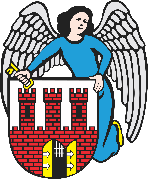 Radny Rady Miasta Torunia        Piotr Lenkiewicz								Sz. Pan								Michał Zaleski								Prezydent Miasta ToruniaWNIOSEKPowołując się na § 18 Statutu Rady Miasta Torunia w nawiązaniu do § 36 ust. 4 Regulaminu Rady Miasta Torunia zwracam się do Pana Prezydenta z wnioskiem:- o podjęcie działań i rozmów ze spółką Citomed ws. zwolnienia pacjentów korzystającym z placówki przy ul. Curie-Skłodowskiej z opłaty początkowej za korzystanie z parkingu UZASADNIENIEOd długiego już czasu parking przy placówce Citomed w ww. lokalizacji jest objęty strefą płatnego parkowania. Zorganizowane jest to na tej samej zasadzie, jak płatne parkingi przy centrach handlowych, dyskontach spożywczych. Niemniej jednak w przypadku punktów usługowych dobrą regułą jest to, że klienci mogą przez pierwszą godzinę parkować za darmo, do czego uprawnia ich pobrany z parkometru bilet. Brak takiego biletu w przypadku kontroli np. 15min po zaparkowaniu skutkuje nałożeniem kary (podobnie jak w przypadku braku opłaty potwierdzonej biletem po przekroczeniu czasu bezpłatnego parkowania). Są to zasady jasne i przejrzyste.Napływa do mnie coraz więcej głosów niezadowolonych osób, które korzystając z placówki Citomed muszą od razu dokonywać płatności za parking. Placówka Citomed świadczy zarówno usługi prywatne jak i refundowane przez NFZ. Szczególnie te pierwsze cieszą się dużym zainteresowaniem ze względu na relatywnie krótki czas oczekiwania na wizytę u specjalisty. Osoby korzystające z prywatnych świadczeń są bardzo często do tego zmuszone właśnie ze względu na czas oczekiwania na konsultację. Godzą się na ponoszenie kosztów (nie małych) dlatego budzi moją moralną wątpliwość fakt nakładania na pacjentów obowiązku opłacania parkingu. Wydaje się być zasadnym, aby wprowadzić podobne zasady, które umożliwiałyby pacjentom częściowe korzystanie z parkingu na zasadach bezpłatnych (przez właśnie pierwszą godzinę). Zwracam się z wnioskiem i prośbą o podjęcie rozmów z władzami spółki Citomed aby rozwiązać ten problem, który z wielu przyczyn wydaje się być niesprawiedliwy społecznie. Na ludzkim zdrowiu nie można oszczędzać, ale są granice, które warto postawić. 							/-/ Piotr Lenkiewicz										Radny Miasta ToruniaZał.1 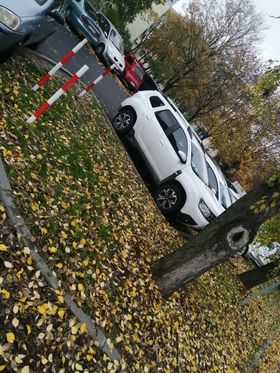 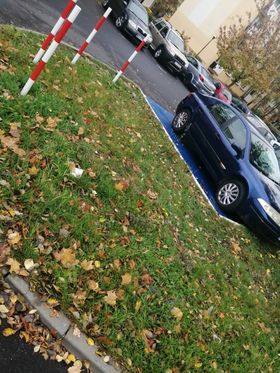 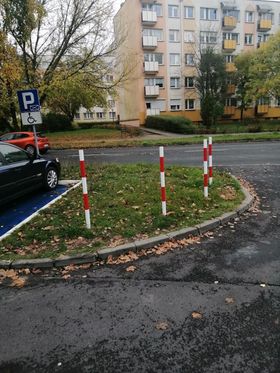 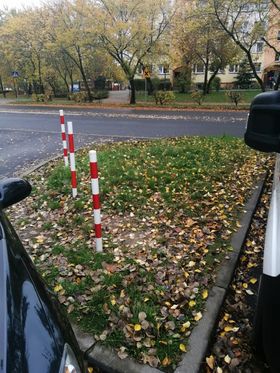 